就業爭霸，決戰東協．「新南向政策」尖兵就是你~人才能創造企業價值，是企業最重要的資產，也是提升國家競爭力的重要關鍵；邀請擁有語言優勢、了解臺灣文化並能與自身文化聯結之僑生人才留臺工作或協助共同開拓東協新興市場，也歡迎港澳生及本地生一同加入喔！！活動時間：105年6月8日（星期三）10:30-14:30活動地點： 臺大醫院國際會議中心201室 (臺北市徐州路2號)主辦單位：僑務委員會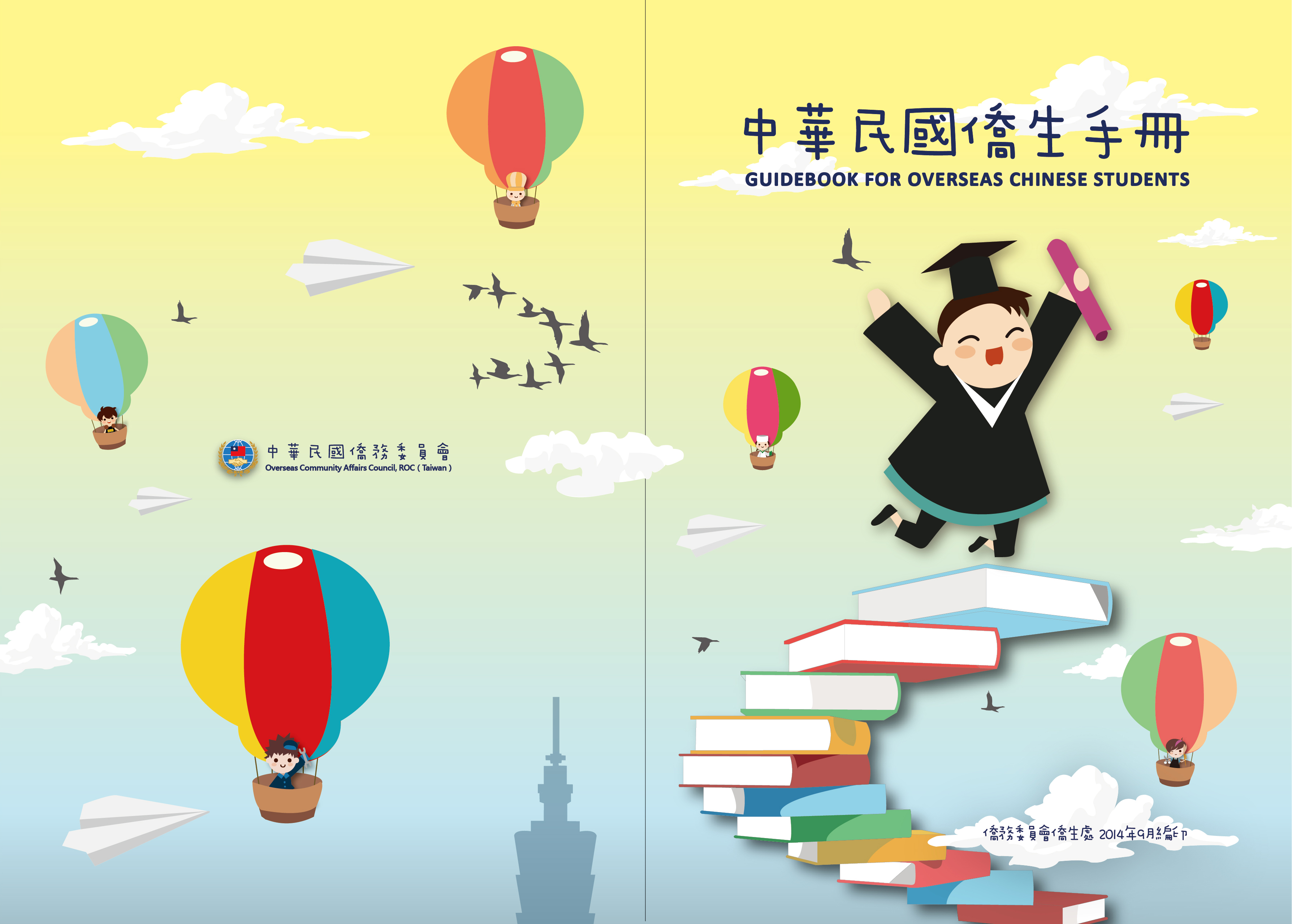 本活動將邀請優質國內及跨國企業設置專屬攤位，透過文宣及現場互動方式，與畢業生及在校生直接進行媒合、交流。另邀請勞動部勞動力發展署及內政部移民署現場提供留臺工作及居留等相關諮詢。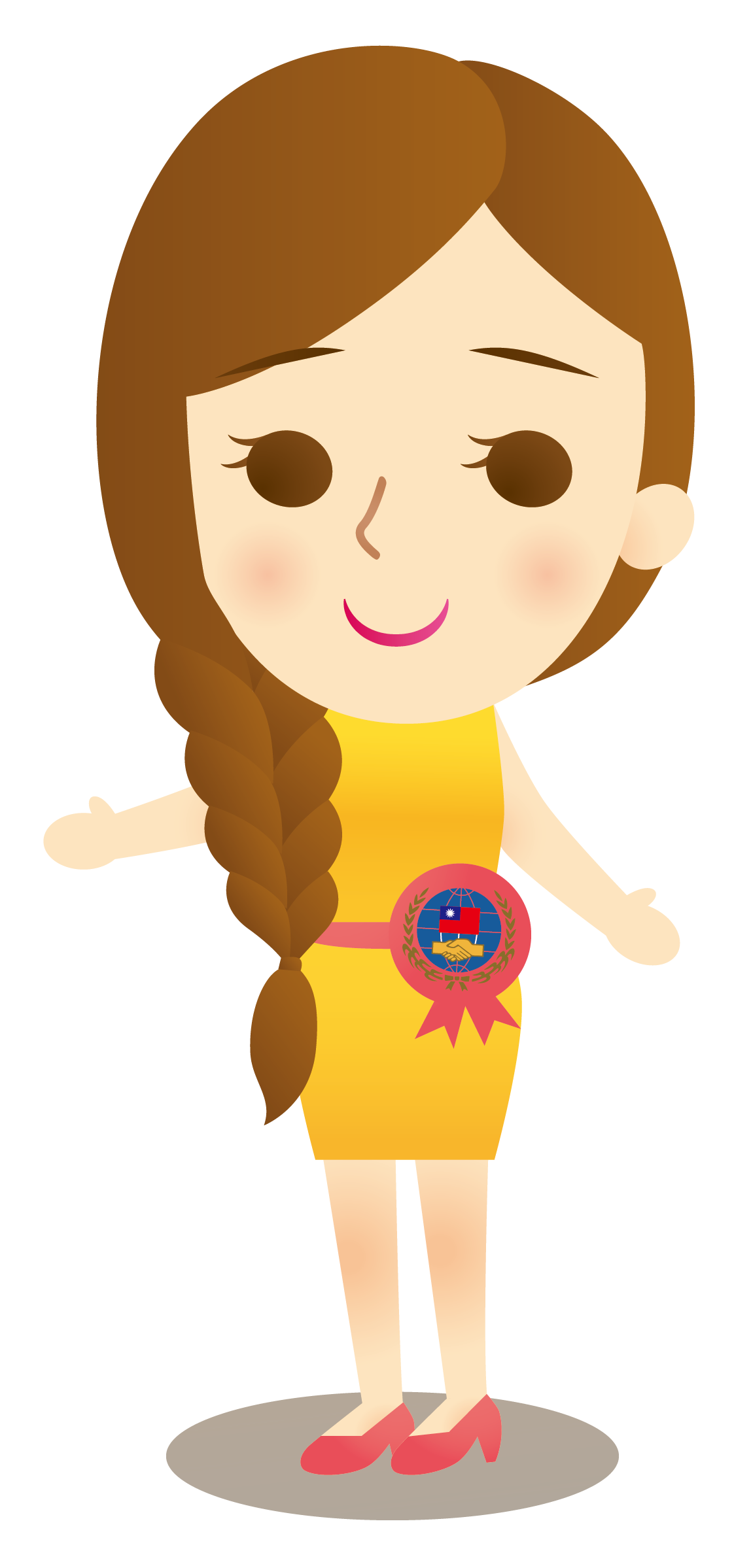 